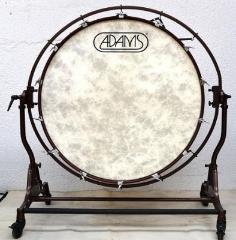 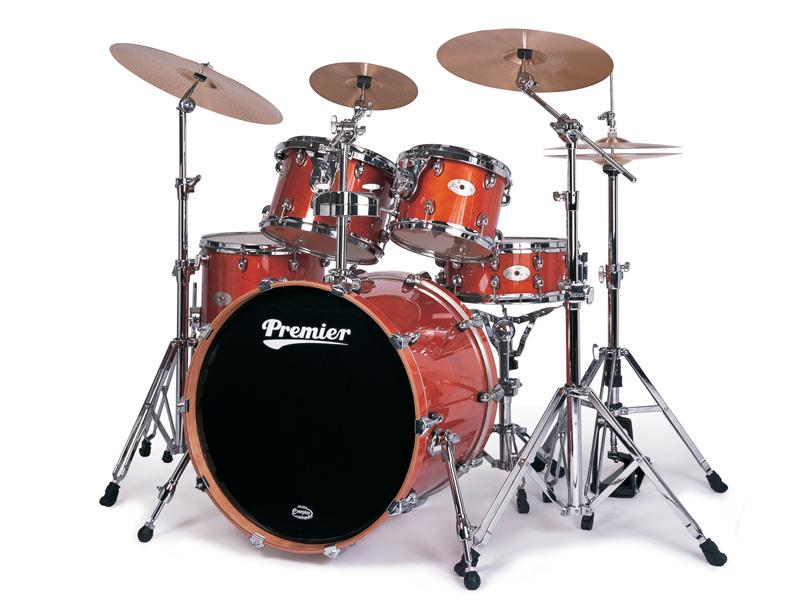 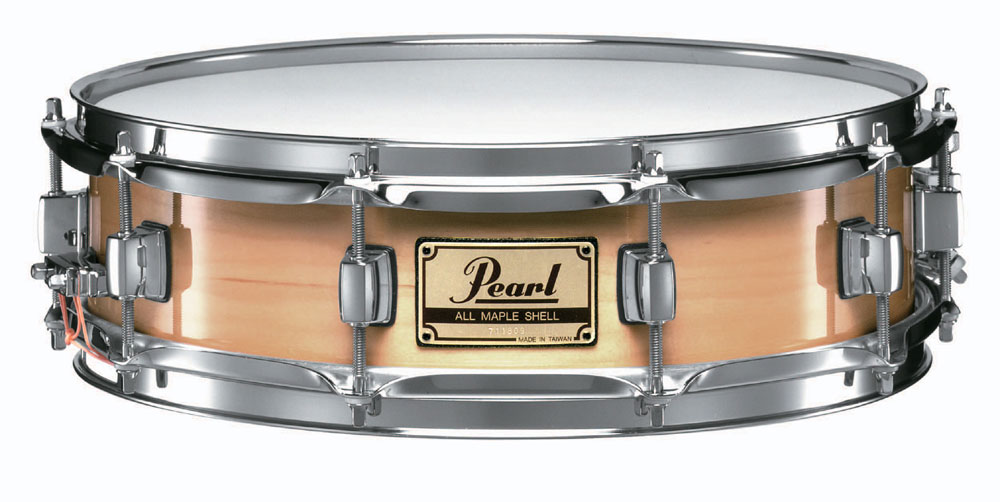 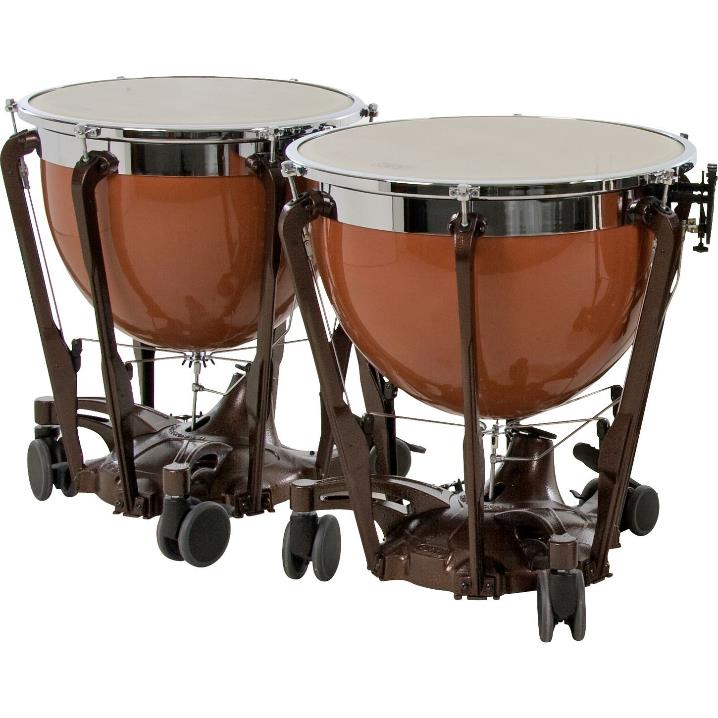 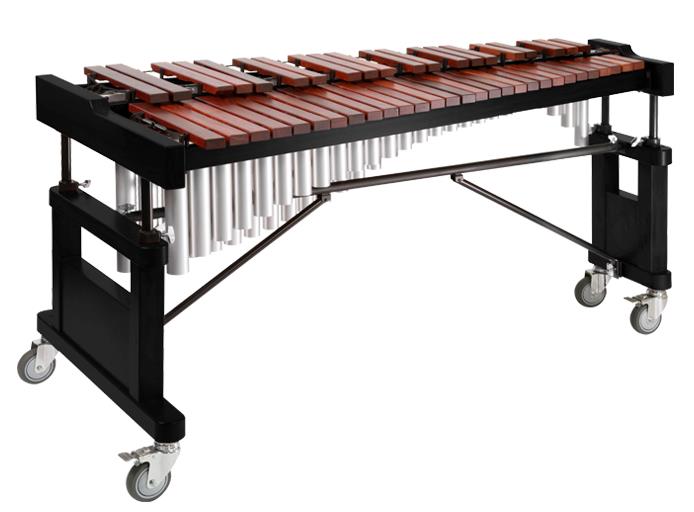 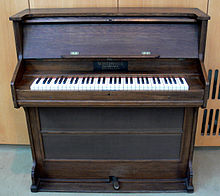 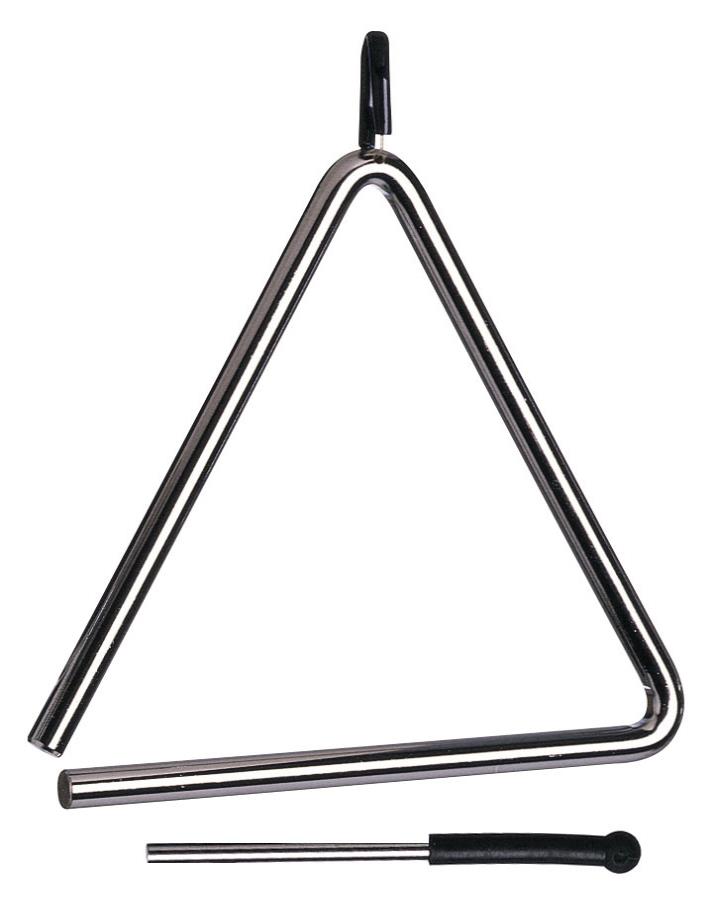 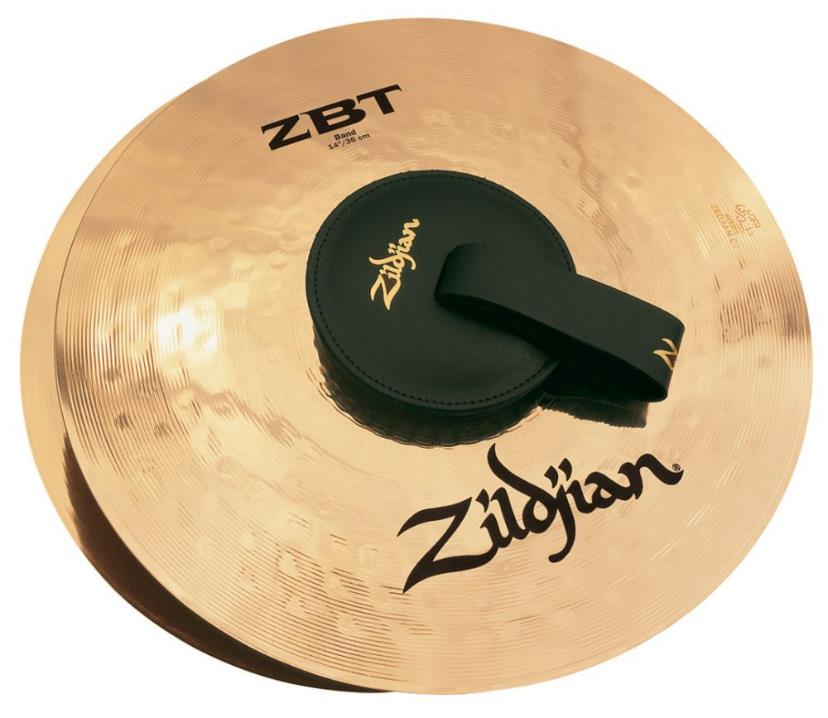 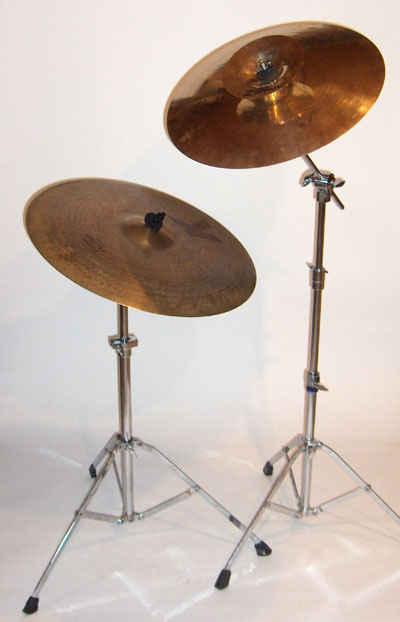 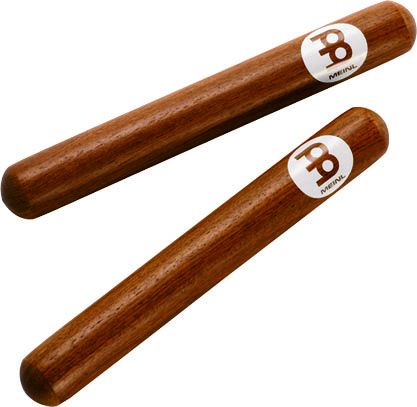 Grosse caisseBatterieCaisse claireTimbalesXylophoneCélestaTriangleCymbales frappéesCymbales suspenduesClaves